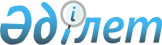 Облыстық мәслихаттың 2017 жылғы 13 желтоқсандағы № 15/173 "2018-2020 жылдарға арналған облыстық бюджет туралы" шешіміне өзгерістер енгізу туралыМаңғыстау облыстық мәслихатының 2018 жылғы 12 желтоқсандағы № 22/264 шешімі. Маңғыстау облысы Әділет департаментінде 2018 жылғы 21 желтоқсанда № 3750 болып тіркелді
      Қазақстан Республикасының 2008 жылғы 4 желтоқсандағы Бюджет кодексіне, Қазақстан Республикасының 2001 жылғы 23 қаңтардағы "Қазақстан Республикасындағы жергілікті мемлекеттік басқару және өзін-өзі басқару туралы" Заңына және Қазақстан Республикасы Үкіметінің 2018 жылғы 6 желтоқсандағы № 807 "2018 жылға арналған республикалық бюджеттің көрсеткіштерін түзету және "2018-2020 жылдарға арналған республикалық бюджет туралы" Қазақстан Республикасының Заңын іске асыру туралы" Қазақстан Республикасы Үкіметінің 2017 жылғы 7 желтоқсандағы № 823 қаулысына өзгерістер енгізу туралы" қаулысына сәйкес, облыстық мәслихат ШЕШІМ ҚАБЫЛДАДЫҚ:
      1. Облыстық мәслихаттың 2017 жылғы 13 желтоқсандағы №15/173 "2018-2020 жылдарға арналған облыстық бюджет туралы" шешіміне (нормативтік құқықтық актілерді мемлекеттік тіркеу Тізілімінде № 3497 болып тіркелген, 2018 жылғы 6 қаңтардағы № 3-4 "Маңғыстау" газетінде жарияланған) келесідей өзгерістер енгізілсін:
      көрсетілген шешімнің 1 тармағы келесідей мазмұнда жаңа редакцияда жазылсын:
      "1. 2018-2020 жылдарға арналған облыстық бюджет тиісінше қосымшаға сәйкес, оның ішінде 2018 жылға мынадай көлемдерде бекітілсін:
      1) кірістер – 108 915 506,0 мың теңге, оның ішінде:
      салықтық түсімдер бойынша – 77 864 798,8 мың теңге;
      салықтық емес түсімдер бойынша – 5 189 887,3 мың теңге;
      негізгі капиталды сатудан түсетін түсімдер – 21 008,0 мың теңге;
      трансферттер түсімдері бойынша – 25 839 811,9 мың теңге;
      2) шығындар – 108 534 822,2мың теңге;
      3) таза бюджеттік кредиттеу – 2 680 650,4 мың теңге, оның ішінде:
      бюджеттік кредиттер – 5 310 600,3 мың теңге;
      бюджеттік кредиттерді өтеу – 7 991 250,7 мың теңге; 
      4) қаржы активтерімен операциялар бойынша сальдо – 736 673,1 мың теңге, оның ішінде:
      қаржы активтерін сатып алу – 744 511,0 мың теңге;
      мемлекеттің қаржы активтерін сатудан түсетін түсімдер – 7 837,9 мың теңге;
      5) бюджет тапшылығы (профициті) – 2 324 661,1 мың теңге;
      6) бюджет тапшылығын қаржыландыру (профицитін пайдалану) – 2 324 661,1 мың теңге.";
      көрсетілген шешімнің 13 тармағы келесідей мазмұнда жаңа редакцияда жазылсын:
      "13. Облыс әкімдігінің резерві 50 000,0 мың теңге сомасында бекітілсін.".
      2. Осы шешім 2018 жылдың 1 қаңтарынан бастап қолданысқа енгізіледі. 2018 жылға арналған облыстық бюджет
					© 2012. Қазақстан Республикасы Әділет министрлігінің «Қазақстан Республикасының Заңнама және құқықтық ақпарат институты» ШЖҚ РМК
				
      Сессия төрағасы 

Қ. Дербісов

      Облыстық мәслихаттың хатшысы 

С. Трұмов
Маңғыстау облыстық мәслихатының2018 жылғы "12" желтоқсандағы№ 22/264 шешімінеқосымшаМаңғыстау облыстық мәслихатының2017 жылғы "13" желтоқсандағы№ 15/173 шешіміне1-қосымша Санаты Сыныбы Кіші сыныбы Ерекшелігі Атауы Сомасы, мың теңге 1 1 1 1 2 3 1.КІРІСТЕР 108 915 506,0 1 САЛЫҚТЫҚ ТҮСІМДЕР 77 864 798,8
01
Табыс салығы
38 086 505,0
2
Жеке табыс салығы
38 086 505,0
03
Әлеуметтік салық
33 664 013,8
1
Әлеуметтік салық
33 664 013,8
05
Тауарларға, жұмыстарға және қызметтерге салынатын iшкi салықтар
6 105 581,0
3
Табиғи және басқа да ресурстарды пайдаланғаны үшін түсетін түсімдер
5 255 580,0
4
Кәсiпкерлiк және кәсiби қызметтi жүргiзгенi үшiн алынатын алымдар
850 001,0
07
Басқа да салықтар
8 699,0
1
Басқа да салықтар
8 699,0 2 САЛЫҚТЫҚ ЕМЕС ТҮСІМДЕР 5 189 887,3
01
Мемлекеттік меншіктен түсетін кірістер
70 624,4
1
Мемлекеттік кәсіпорындардың таза кірісі бөлігінің түсімдері
2 791,9
4
Мемлекет меншігінде тұрған, заңды тұлғалардағы қатысу үлесіне кірістер
2 267,4
5
Мемлекет меншігіндегі мүлікті жалға беруден түсетін кірістер
52 000,0
6
Бюджет қаражатын банк шоттарына орналастырғаны үшін сыйақылар
1 469,3
7
Мемлекеттік бюджеттен берілген кредиттер бойынша сыйақылар
12 095,8
04
Мемлекеттік бюджеттен қаржыландырылатын, сондай-ақ Қазақстан Республикасы Ұлттық Банкінің бюджетінен (шығыстар сметасынан) қамтылатын және қаржыландырылатын мемлекеттік мекемелер салатын айыппұлдар, өсімпұлдар, санкциялар, өндіріп алулар
1 432 094,0
1
Мұнай секторы ұйымдарынан және Жәбірленушілерге өтемақы қорына түсетін түсімдерді қоспағанда, мемлекеттік бюджеттен қаржыландырылатын, сондай-ақ Қазақстан Республикасы Ұлттық Банкінің бюджетінен (шығыстар сметасынан) қамтылатын және қаржыландырылатын мемлекеттік мекемелер салатын айыппұлдар, өсімпұлдар, санкциялар, өндіріп алулар
1 432 094,0
06
Басқа да салықтық емес түсiмдер
3 687 168,9
1
Басқа да салықтық емес түсiмдер
3 687 168,9 3 НЕГІЗГІ КАПИТАЛДЫ САТУДАН ТҮСЕТІН ТҮСІМДЕР 21 008,0
01
Мемлекеттік мекемелерге бекітілген мемлекеттік мүлікті сату
21 008,0
1
Мемлекеттік мекемелерге бекітілген мемлекеттік мүлікті сату
21 008,0 4 ТРАНСФЕРТТЕРДІҢ ТҮСІМДЕРІ 25 839 811,9
01
Төмен тұрған мемлекеттiк басқару органдарынан трансферттер
3 620 928,9
2
Аудандық (облыстық маңызы бар қалалардың) бюджеттерден трансферттер
3 620 928,9
02
Мемлекеттік басқарудың жоғары тұрған органдарынан түсетін трансферттер
22 218 883,0
1
Республикалық бюджеттен түсетін трансферттер
22 218 883,0 Функционалдық топ Бюджеттік бағдарламалардың әкімшісі Бағдарлама Кіші бағдарлама Атауы Сомасы, мың теңге 1 2 3 4 5 6 2. ШЫҒЫНДАР 108 534 822,2 01 Жалпы сипаттағы мемлекеттік қызметтер 4 097 270,0
110
Облыс мәслихатының аппараты
47 698,0
001
Облыс мәслихатының қызметін қамтамасыз ету жөніндегі қызметтер
42 323,0
003
Мемлекеттiк органның күрделi шығыстары
5 375,0
120
Облыс әкімінің аппараты
2 681 178,0
001
Облыс әкімінің қызметін қамтамасыз ету жөніндегі қызметтер
1 687 932,0
004
Мемлекеттiк органның күрделi шығыстары
7 329,0
007
Ведомстволық бағыныстағы мемлекеттік мекемелер мен ұйымдардың күрделі шығыстары
906 463,0
009
Аудандық маңызы бар қалалардың, ауылдардың, кенттердің, ауылдық округтердің әкімдерін сайлауды қамтамасыз ету және өткізу
2 227,0
013
Облыс Қазақстан халқы Ассамблеясының қызметін қамтамасыз ету
77 227,0
257
Облыстың қаржы басқармасы
444 802,0
001
Жергілікті бюджетті атқару және коммуналдық меншікті басқару саласындағы мемлекеттік саясатты іске асыру жөніндегі қызметтер
138 090,0
009
Жекешелендіру, коммуналдық меншікті басқару, жекешелендіруден кейінгі қызмет және осыған байланысты дауларды реттеу
12 787,0
013
Мемлекеттiк органның күрделi шығыстары
3 925,0
113
Жергілікті бюджеттерден берілетін ағымдағы нысаналы трансферттер
290 000,0
258
Облыстың экономика және бюджеттік жоспарлау басқармасы
367 121,0
001
Экономикалық саясатты, мемлекеттік жоспарлау жүйесін қалыптастыру мен дамыту саласындағы мемлекеттік саясатты іске асыру жөніндегі қызметтер
355 245,0
005
Мемлекеттiк органның күрделi шығыстары
4 700,0
061
Бюджеттік инвестициялар және мемлекеттік-жекешелік әріптестік, оның ішінде концессия мәселелері жөніндегі құжаттаманы сараптау және бағалау
7 176,0
269
Облыстың дін істері басқармасы
98 987,0
001
Жергілікті деңгейде дін істер саласындағы мемлекеттік саясатты іске асыру жөніндегі қызметтер
56 377,0
005
Өңірде діни ахуалды зерделеу және талдау
42 610,0
282
Облыстың тексеру комиссиясы
98 822,0
001
Облыстың тексеру комиссиясының қызметін қамтамасыз ету жөніндегі қызметтер 
95 340,0
003
Мемлекеттiк органның күрделi шығыстары
3 482,0
271
Облыстың құрылыс басқармасы
196 612,4
061
Мемлекеттік органдардың объектілерін дамыту
196 612,4
288
Облыстың құрылыс, сәулет және қала құрылысы басқармасы
110 612,6
061
Мемлекеттік органдардың объектілерін дамыту
110 612,6
718
Облыстың мемлекеттік сатып алу басқармасы
51 437,0
001
Жергілікті деңгейде мемлекеттік сатып алуды басқару саласындағы мемлекеттік саясатты іске асыру жөніндегі қызметтер 
48 123,0
003
Мемлекеттiк органның күрделi шығыстары
3 314,0 02 Қорғаныс 119 666,0
120
Облыс әкімінің аппараты
77 372,0
010
Жалпыға бірдей әскери міндетті атқару шеңберіндегі іс-шаралар
6 672,0
011
Аумақтық қорғанысты даярлау және облыс ауқымдағы аумақтық қорғаныс
66 022,0
014
Облыстық ауқымдағы төтенше жағдайлардың алдын алу және жою
4 678,0
271
Облыстың құрылыс басқармасы
19 000,0
002
Жұмылдыру дайындығы мен төтенше жағдайлардың объектілерін дамыту
19 000,0
288
Облыстың құрылыс, сәулет және қала құрылысы басқармасы
7 794,0
010
Жұмылдыру дайындығы және төтенше жағдайлар объектілерін дамыту
7 794,0
287
Облыстық бюджеттен қаржыландырылатын табиғи және техногендік сипаттағы төтенше жағдайлар, азаматтық қорғаныс саласындағы уәкілетті органдардың аумақтық органы
15 500,0
002
Аумақтық органның және ведомстволық бағынысты мемлекеттік мекемелерінің күрделі шығыстары
15 500,0 03 Қоғамдық тәртіп, қауіпсіздік, құқықтық, сот, қылмыстық-атқару қызметі 5 542 972,0
252
Облыстық бюджеттен қаржыландырылатын атқарушы ішкі істер органы
5 522 972,0
001
Облыс аумағында қоғамдық тәртіптті және қауіпсіздікті сақтауды қамтамасыз ету саласындағы мемлекеттік саясатты іске асыру жөніндегі қызметтер 
4 661 354,0
003
Қоғамдық тәртіпті қорғауға қатысатын азаматтарды көтермелеу 
2 435,0
006
Мемлекеттік органның күрделі шығыстары
719 320,0
013
Белгілі тұратын жері және құжаттары жоқ адамдарды орналастыру қызметтері
41 796,0
014
Әкімшілік тәртіппен тұткындалған адамдарды ұстауды ұйымдастыру
51 696,0
015
Қызметтік жануарларды ұстауды ұйымдастыру
46 371,0
271
Облыстың құрылыс басқармасы
18 715,0
053
Қоғамдық тәртіп және қауіпсіздік объектілерін салу
18 715,0
288
Облыстың құрылыс, сәулет және қала құрылысы басқармасы
1 285,0
053
Қоғамдық тәртіп және қауіпсіздік объектілерін салу
1 285,0 04 Білім беру 17 313 899,0
253
Облыстың денсаулық сақтау басқармасы
206 424,0
003
Кадрлардың біліктілігін арттыру және оларды қайта даярлау
40 029,0
043
Техникалық және кәсіптік, орта білімнен кейінгі білім беру ұйымдарында мамандар даярлау
166 395,0
261
Облыстың білім басқармасы 
10 999 730,0
001
Жергілікті деңгейде білім беру саласындағы мемлекеттік саясатты іске асыру жөніндегі қызметтер
136 114,0
003
Арнайы білім беретін оқу бағдарламалары бойынша жалпы білім беру
1 268 394,0
005
Облыстық мемлекеттік білім беру мекемелер үшін оқулықтар мен оқу-әдiстемелiк кешендерді сатып алу және жеткізу
33 718,0
006
Мамандандырылған білім беру ұйымдарында дарынды балаларға жалпы білім беру
655 878,0
007
Облыстық ауқымда мектеп олимпиадаларын, мектептен тыс іс-шараларды және конкурстар өткізу
239 987,0
011
Балалар мен жасөспірімдердің психикалық денсаулығын зерттеу және халыққа психологиялық - медициналық - педагогикалық консультациялық көмек көрсету
245 710,0
012
Дамуында проблемалары бар балалар мен жасөспірімдердің оңалту және әлеуметтік бейімдеу
112 294,0
013
Мемлекеттік органдардың күрделі шығыстары
1 119,0
024
Техникалық және кәсіптік білім беру ұйымдарында мамандар даярлау
4 692 786,0
029
Әдістемелік жұмыс
485 533,0
052
Нәтижелі жұмыспен қамтуды және жаппай кәсіпкерлікті дамыту бағдарламасы шеңберінде кадрлардың біліктілігін арттыру, даярлау және қайта даярлау
905 263,0
056
Аудандық (облыстық маңызы бар қалалардың) бюджеттеріне тілдік курстар өтілінен өткен мұғалімдерге үстемақы төлеу үшін және оқу кезеңінде негізгі қызметкерді алмастырғаны үшін мұғалімдерге үстемақы төлеу үшін берілетін ағымдағы нысаналы трансферттер
119 424,0
057
Жоғары, жоғары оқу орнынан кейінгі білімі бар мамандар даярлау және білім алушыларға әлеуметтік қолдау көрсету
60 086,0
067
Ведомстволық бағыныстағы мемлекеттік мекемелер мен ұйымдардың күрделі шығыстары
144 558,0
071
Аудандық (облыстық маңызы бар қалалардың) бюджеттеріне жаңартылған білім беру мазмұны бойынша бастауыш, негізгі және жалпы орта білімнің оқу бағдарламаларын іске асыратын білім беру ұйымдарының мұғалімдеріне қосымша ақы төлеуге және жергілікті бюджеттердің қаражаты есебінен шығыстардың осы бағыт бойынша төленген сомаларын өтеуге берілетін ағымдағы нысаналы трансферттер
1 457 440,0
072
Аудандық (облыстық маңызы бар қалалардың) бюджеттеріне ұлттық біліктілік тестінен өткен және бастауыш, негізгі және жалпы орта білімнің білім беру бағдарламаларын іске асыратын мұғалімдерге педагогикалық шеберлік біліктілігі үшін қосымша ақы төлеуге берілетін ағымдағы нысаналы трансферттер
128 426,0
113
Жергілікті бюджеттерден берілетін ағымдағы нысаналы трансферттер
313 000,0
285
Облыстың дене шынықтыру және спорт басқармасы
974 335,0
006
Балалар мен жасөспірімдерге спорт бойынша қосымша білім беру
974 335,0
271
Облыстың құрылыс басқармасы
4 763 886,5
079
Аудандық (облыстық маңызы бар қалалардың) бюджеттеріне бастауыш, негізгі орта және жалпы орта білім беру объектілерін салуға және реконструкциялауға берілетін нысаналы даму трансферттерi
344 680,0
086
Бастауыш, негізгі орта және жалпы орта білім беру объектілерін салу және реконструкциялау
4 419 206,5
288
Облыстың құрылыс, сәулет және қала құрылысы басқармасы
369 523,5
012
Бастауыш, негізгі орта және жалпы орта білім беру объектілерін салу және реконструкциялау
369 523,5 05 Денсаулық сақтау 4 252 505,0
253
Облыстың денсаулық сақтау басқармасы
3 393 636,0
001
Жергілікті деңгейде денсаулық сақтау саласындағы мемлекеттік саясатты іске асыру жөніндегі қызметтер
162 153,0
006
Ана мен баланы қорғау жөніндегі көрсетілетін қызметтер
50 851,0
007
Салауатты өмір салтын насихаттау
154 452,0
008
Қазақстан Республикасында ЖИТС-тің алдын алу және оған қарсы күрес жөніндегі іс-шараларды іске асыру
115 007,0
016
Азаматтарды елді мекеннен тыс жерлерде емделу үшін тегін және жеңілдетілген жол жүрумен қамтамасыз ету
51 448,0
018
Денсаулық сақтау саласындағы ақпараттық талдамалық қызметтер
31 509,0
027
Халыққа иммундық профилактика жүргізу үшін вакциналарды және басқа медициналық иммундық биологиялық препараттарды орталықтандырылған сатып алу және сақтау
1 282 812,0
029
Облыстық арнайы медициналық жабдықтау базалары
28 958,0
030
Мемлекеттік денсаулық сақтау органдарының күрделі шығыстары
5 200,0
033
Медициналық денсаулық сақтау ұйымдарының күрделі шығыстары
1 420 219,0
039
Республикалық бюджет қаражаты есебінен көрсетілетін көмекті қоспағанда ауылдық денсаулық сақтау субъектілерінің амбулаториялық-емханалық қызметтерді және медициналық қызметтерді көрсетуі және Сall-орталықтардың қызмет көрсетуі
23 567,0
041
Облыстардың жергілікті өкілдік органдарының шешімі бойынша тегін медициналық көмектің кепілдендірілген көлемін қосымша қамтамасыз ету
67 460,0
271
Облыстың құрылыс басқармасы
733 666,0
038
Деңсаулық сақтау объектілерін салу және реконструкциялау
733 666,0
288
Облыстың құрылыс, сәулет және қала құрылысы басқармасы
125 203,0
038
Деңсаулық сақтау объектілерін салу және реконструкциялау
125 203,0 06 Әлеуметтік көмек және әлеуметтік қамсыздандыру  2 623 738,0
256
Облыстың жұмыспен қамтуды үйлестіру және әлеуметтік бағдарламалар басқармасы
2 314 957,0
001
Жергілікті деңгейде жұмыспен қамтуды қамтамасыз ету және халық үшін әлеуметтік бағдарламаларды іске асыру саласында мемлекеттік саясатты іске асыру жөніндегі қызметтер
579 174,0
002
Жалпы үлгідегі медициналық-әлеуметтік мекемелерде (ұйымдарда), арнаулы әлеуметтік қызметтер көрсету орталықтарында, әлеуметтік қызмет көрсету орталықтарында қарттар мен мүгедектерге арнаулы әлеуметтік қызметтер көрсету
163 414,0
003
Мүгедектерге әлеуметтік қолдау
233 374,0
007
Мемлекеттiк органның күрделi шығыстары
2 307,0
013
Психоневрологиялық медициналық-әлеуметтік мекемелерде (ұйымдарда), арнаулы әлеуметтік қызметтер көрсету орталықтарында, әлеуметтік қызмет көрсету орталықтарында психоневрологиялық аурулармен ауыратын мүгедектер үшін арнаулы әлеуметтік қызметтер көрсету
254 306,0
014
Оңалту орталықтарында қарттарға, мүгедектерге, оның ішінде мүгедек балаларға арнаулы әлеуметтік қызметтер көрсету 
67 544,0
015
Балалар психоневрологиялық медициналық-әлеуметтік мекемелерінде (ұйымдарда), арнаулы әлеуметтік қызметтер көрсету орталықтарында, әлеуметтік қызмет көрсету орталықтарында психоневрологиялық патологиялары бар мүгедек балалар үшін арнаулы әлеуметтік қызметтер көрсету
230 456,0
018
Үкіметтік емес ұйымдарда мемлекеттік әлеуметтік тапсырысты орналастыру
19 126,0
044
Жергілікті деңгейде көші-қон іс-шараларын іске асыру
70 365,0
045
Аудандық (облыстық маңызы бар қалалардың) бюджеттеріне Қазақстан Республикасында мүгедектердің құқықтарын қамтамасыз ету және өмір сүру сапасын жақсарту жөніндегі 2012 - 2018 жылдарға арналған іс-шаралар жоспарын іске асыруға берілетін ағымдағы нысаналы трансферттер
154 655,0
046
Қазақстан Республикасында мүгедектердің құқықтарын қамтамасыз ету және өмір сүру сапасын жақсарту жөніндегі 2012 - 2018 жылдарға арналған іс-шаралар жоспарын іске асыру
9 590,0
049
Аудандық (облыстық маңызы бар қалалардың) бюджеттеріне мемлекеттік атаулы әлеуметтік көмек төлеуге берілетін ағымдағы нысаналы трансферттер
464 110,0
053
Кохлеарлық импланттарға дәлдеп сөйлеу процессорларын ауыстыру және келтіру бойынша қызмет көрсету
33 379,0
055
Аудандық (облыстық маңызы бар қалалардың) бюджеттеріне мүгедектерді жұмысқа орналастыру үшін арнайы жұмыс орындарын құруға жұмыс берушінің шығындарын субсидиялауға берілетін ағымдағы нысаналы трансферттер
239,0
056
Аудандық (облыстық маңызы бар қалалардың) бюджеттеріне Халықты жұмыспен қамту орталықтарына әлеуметтік жұмыс жөніндегі консультанттар мен ассистенттерді енгізуге берілетін ағымдағы нысаналы трансферттер
25 110,0
067
Ведомстволық бағыныстағы мемлекеттік мекемелер мен ұйымдардың күрделі шығыстары
7 808,0
261
Облыстың білім басқармасы 
194 017,0
015
Жетiм балаларды, ата-анасының қамқорлығынсыз қалған балаларды әлеуметтік қамсыздандыру
146 860,0
037
Әлеуметтік сауықтандыру
47 157,0
263
Облыстың ішкі саясат басқармасы
30 298,0
077
Қазақстан Республикасында мүгедектердің құқықтарын қамтамасыз ету және өмір сүру сапасын жақсарту жөніндегі 2012 - 2018 жылдарға арналған іс-шаралар жоспарын іске асыру
30 298,0
268
Облыстың жолаушылар көлігі және автомобиль жолдары басқармасы
1 938,0
045
Аудандық (облыстық маңызы бар қалалардың) бюджеттеріне Қазақстан Республикасында мүгедектердің құқықтарын қамтамасыз ету және өмір сүру сапасын жақсарту жөніндегі 2012 - 2018 жылдарға арналған іс-шаралар жоспарын іске асыруға берілетін ағымдағы нысаналы трансферттер
1 938,0
297
Облыстың еңбек басқармасы
55 665,1
001
Жергілікті деңгейде еңбек қатынастарын реттеу саласында мемлекеттік саясатты іске асыру бойынша қызметтер 
55 665,1
298
Облыстың мемлекеттік еңбек инспекциясы басқармасы 
26 862,9
001
Жергілікті деңгейде еңбек қатынастарын реттеу саласында мемлекеттік саясатты іске асыру бойынша қызметтер
26 862,9 07 Тұрғын үй-коммуналдық шаруашылық 10 451 346,0
271
Облыстың құрылыс басқармасы
1 265 604,5
014
Аудандық (облыстық маңызы бар қалалардың) бюджеттеріне коммуналдық тұрғын үй қорының тұрғын үйін салуға және (немесе) реконструкциялауға берілетін нысаналы даму трансферттері
633 258,0
027
Аудандық (облыстық маңызы бар қалалардың) бюджеттеріне инженерлік-коммуникациялық инфрақұрылымды дамытуға және (немесе) жайластыруға берілетін нысаналы даму трансферттері
612 452,0
030
Коммуналдық шаруашылығын дамыту
19 894,5
288
Облыстың құрылыс, сәулет және қала құрылысы басқармасы
2 126 667,5
014
Аудандық (облыстық маңызы бар қалалардың) бюджеттеріне коммуналдық тұрғын үй қорының тұрғын үйін салуға және (немесе) реконструкциялауға берілетін нысаналы даму трансферттері
247 333,0
030
Коммуналдық шаруашылықты дамыту
22 246,5
034
Аудандық (облыстық маңызы бар қалалардың) бюджеттеріне инженерлік-коммуникациялық инфрақұрылымды дамытуға және (немесе) жайластыруға берілетін нысаналы даму трансферттері
1 857 088,0
279
Облыстың энергетика және тұрғын үй-коммуналдық шаруашылық басқармасы
7 059 074,0
001
Жергілікті деңгейде энергетика және тұрғын үй-коммуналдық шаруашылық саласындағы мемлекеттік саясатты іске асыру жөніндегі қызметтер
113 421,0
005
Мемлекеттік органның күрделі шығыстары
983,0
008
Аудандық (облыстық маңызы бар қалалардың) бюджеттеріне инженерлік-коммуникациялық инфрақұрылымды дамытуға және (немесе) жайластыруға берілетін нысаналы даму трансферттері
908 395,0
030
Аудандық (облыстық маңызы бар қалалардың) бюджеттеріне елді мекендерді сумен жабдықтау және су бұру жүйелерін дамытуға берілетін нысаналы даму трансферттері 
4 725 802,0
032
Ауыз сумен жабдықтаудың баламасыз көздерi болып табылатын сумен жабдықтаудың аса маңызды топтық және жергілікті жүйелерiнен ауыз су беру жөніндегі қызметтердің құнын субсидиялау 
1 152 910,0
067
Ведомстволық бағыныстағы мемлекеттік мекемелер мен ұйымдардың күрделі шығыстары
157 563,0 08 Мәдениет, спорт, туризм және ақпараттық кеңістiк 5 346 622,3
262
Облыстың мәдениет басқармасы
1 277 978,0
001
Жергiлiктi деңгейде мәдениет саласындағы мемлекеттік саясатты іске асыру жөніндегі қызметтер
70 384,0
003
Мәдени-демалыс жұмысын қолдау
185 165,0
005
Тарихи-мәдени мұраны сақтауды және оған қолжетімділікті қамтамасыз ету
426 447,0
007
Театр және музыка өнерін қолдау
478 144,0
008
Облыстық кiтапханалардың жұмыс iстеуiн қамтамасыз ету
77 809,0
011
Мемлекеттiк органның күрделi шығыстары
200,0
032
Ведомстволық бағыныстағы мемлекеттік мекемелер мен ұйымдардың күрделі шығыстары
39 829,0
263
Облыстың ішкі саясат басқармасы
803 241,0
001
Жергілікті деңгейде мемлекеттік ішкі саясатты іске асыру жөніндегі қызметтер
144 774,0
007
Мемлекеттік ақпараттық саясат жүргізу жөніндегі қызметтер
658 029,0
032
Ведомстволық бағыныстағы мемлекеттік мекемелер мен ұйымдардың күрделі шығыстары
438,0
283
Облыстың жастар саясаты мәселелерi жөніндегі басқармасы
99 697,0
001
Жергілікті деңгейде жастар саясатын іске асыру жөніндегі қызметтер
65 325,0
003
Мемлекеттiк органның күрделi шығыстары
560,0
005
Жастар саясаты саласында іс-шараларды іске асыру
33 812,0
284
Облыстың туризм басқармасы
110 864,0
001
Жергілікті деңгейде туризм саласында мемлекеттік саясатты іске асыру жөніндегі қызметтер 
60 580,0
003
Мемлекеттік органның күрделі шығыстары
1 103,0
004
Туристік қызметті реттеу
49 181,0
285
Облыстың дене шынықтыру және спорт басқармасы
2 751 262,3
001
Жергілікті деңгейде дене шынықтыру және спорт саласында мемлекеттік саясатты іске асыру жөніндегі қызметтер
52 103,3
002
Облыстық деңгейде спорт жарыстарын өткізу
49 493,0
003
Әр түрлі спорт түрлері бойынша облыстың құрама командаларының мүшелерін дайындау және республикалық және халықаралық спорт жарыстарына қатысуы
2 649 666,0
271
Облыстың құрылыс басқармасы
21 164,3
016
Мәдениет объектiлерiн дамыту
5 106,9
017
Cпорт объектiлерiн дамыту 
16 057,4
288
Облыстың құрылыс, сәулет және қала құрылысы басқармасы
69 944,7
024
Cпорт объектілерін дамыту
66 400,6
027
Мәдениет объектілерін дамыту
3 544,1
734
Облыстың тілдерді дамыту, архивтер мен құжаттама басқармасы
212 471,0
001
Жергілікті деңгейде тілдерді дамыту саласындағы, архив ісін басқару жөніндегі мемлекеттік саясатты іске асыру жөніндегі қызметтер
42 003,0
002
Мемлекеттiк тiлдi және Қазақстан халқының басқа да тiлдерін дамыту
23 000,0
003
Архив қорының сақталуын қамтамасыз ету
132 528,0
005
Мемлекеттiк органның күрделi шығыстары
720,0
032
Ведомстволық бағыныстағы мемлекеттік мекемелер мен ұйымдардың күрделі шығыстары
14 220,0 09 Отын-энергетика кешені және жер қойнауын пайдалану 315 500,0
279
Облыстың энергетика және тұрғын үй-коммуналдық шаруашылық басқармасы
315 500,0
007
Жылу-энергетикалық жүйені дамыту
500,0
011
Аудандық (облыстық маңызы бар қалалардың) бюджеттеріне жылу-энергетикалық жүйесін дамытуға берілетін нысаналы даму трансферттері
315 000,0 10 Ауыл, су, орман, балық шаруашылығы, ерекше қорғалатын табиғи аумақтар, қоршаған ортаны және жануарлар дүниесін қорғау, жер қатынастары 1 884 553,0
251
Облыстың жер қатынастары басқармасы
124 604,0
001
Облыс аумағында жер қатынастарын реттеу саласындағы мемлекеттік саясатты іске асыру жөніндегі қызметтер 
53 046,0
003
Жер қатынастарын реттеу
71 067,0
010
Мемлекеттiк органның күрделi шығыстары
491,0
254
Облыстың табиғи ресурстар және табиғат пайдалануды реттеу басқармасы
635 070,0
001
Жергілікті деңгейде қоршаған ортаны қорғау саласындағы мемлекеттік саясатты іске асыру жөніндегі қызметтер
68 562,0
005
Ормандарды сақтау, қорғау, молайту және орман өсiру
92 118,0
006
Жануарлар дүниесiн қорғау 
136 256,0
008
Қоршаған ортаны қорғау бойынша iс-шаралар 
336 744,0
013
Мемлекеттік органның күрделі шығыстары 
1 150,0
032
Ведомстволық бағыныстағы мемлекеттік мекемелер мен ұйымдардың күрделі шығыстары
240,0
255
Облыстың ауыл шаруашылығы басқармасы
976 662,0
001
Жергілікті деңгейде ауыл шаруашылығы саласындағы мемлекеттік саясатты іске асыру жөніндегі қызметтер
88 196,0
014
Ауыл шаруашылығы тауарларын өндірушілерге су жеткізу бойынша көрсетілетін қызметтердің құнын субсидиялау
15 000,0
019
Инновациялық тәжірибені тарату және енгізу жөніндегі қызметтер
15 000,0
034
Тауарлық балық өсіру өнімділігі мен сапасын арттыруды субсидиялау
3 039,0
047
Тыңайтқыштар (органикалықтарды қоспағанда) құнын субсидиялау
11 576,0
048
Ауыл шаруашылығы дақылдарын қорғалған топырақта өсіру
705,0
050
Инвестициялар салынған жағдайда агроөнеркәсіптік кешен субъектісі көтерген шығыстардың бөліктерін өтеу
488 960,0
053
Асыл тұқымды мал шаруашылығын дамытуды, мал шаруашылығы өнімдерінің өнімділігі мен сапасын арттыруды субсидиялау
28 828,0
055
Агроөнеркәсіптік кешен субъектілерін қаржылық сауықтыру жөніндегі бағыт шеңберінде кредиттік және лизингтік міндеттемелер бойынша пайыздық мөлшерлемені субсидиялау
224 532,0
056
Ауыл шаруашылығы малын, техниканы және технологиялық жабдықты сатып алуға кредит беру, сондай-ақ лизинг кезінде сыйақы мөлшерлемесін субсидиялау
19 065,0
060
Нәтижелі жұмыспен қамту және жаппай кәсіпкерлікті дамыту бағадарламасы шеңберінде микрокредиттерді ішінара кепілдендіру
7 140,0
061
Нәтижелі жұмыспен қамту және жаппай кәсіпкерлікті дамыту бағадарламасы шеңберінде микроқаржы ұйымдарының операциялық шығындарын субсидиялау
11 621,0
068
Коммуналдық меншіктегі су шаруашылығы құрылыстарының жұмыс істеуін қамтамасыз ету
26 000,0
071
Нәтижелі жұмыспен қамтуды және жаппай кәсіпкерлікті дамыту бағдарламасы шеңберінде кәсіпкерлікке оқыту
37 000,0
271
Облыстың құрылыс басқармасы
16 670,5
022
Қоршаған ортаны қорғау объектілерін дамыту
16 670,5
288
Облыстың құрылыс, сәулет және қала құрылысы басқармасы
20 142,5
022
Қоршаған ортаны қорғау объетілерін дамыту
20 142,5
719
Облыстың ветеринария басқармасы
56 286,0
001
Жергілікті деңгейде ветеринария саласындағы мемлекеттік саясатты іске асыру жөніндегі қызметтер 
54 926,0
028
Уақытша сақтау пунктына ветеринариялық препараттарды тасымалдау бойынша қызметтер 
1 360,0
725
Облыстың жердiң пайдаланылуы мен қорғалуын бақылау басқармасы
55 118,0
001
Жергілікті деңгейде жердiң пайдаланылуы мен қорғалуын бақылау саласындағы мемлекеттік саясатты іске асыру жөніндегі қызметтер
53 467,0
003
Мемлекеттік органның күрделі шығыстары
1 651,0 11 Өнеркәсіп, сәулет, қала құрылысы және құрылыс қызметі 264 470,0
271
Облыстың құрылыс басқармасы
49 569,2
001
Жергілікті деңгейде құрлыс саласындағы мемлекеттік саясатты іске асыру жөніндегі қызметтер
49 569,2
272
Облыстың сәулет және қала құрылысы басқармасы
95 872,7
001
Жергілікті деңгейде сәулет және қала құрылысы саласындағы мемлекеттік саясатты іске асыру жөніндегі қызметтер
32 572,7
002
Қала құрылысын дамытудың кешенді схемаларын және елді мекендердің бас жоспарларын әзірлеу
63 300,0
288
Облыстың құрылыс, сәулет және қала құрылысы басқармасы
61 935,1
001
Жергілікті деңгейде құрлыс, сәулет және қала құрылысы саласындағы мемлекеттік саясатты іске асыру жөніндегі қызметтер
61 935,1
724
Облыстың мемлекеттік сәулет-құрылыс бақылауы басқармасы
57 093,0
001
Жергілікті деңгейде мемлекеттік сәулет-құрылыс бақылау саласындағы мемлекеттік саясатты іске асыру жөніндегі қызметтер
55 005,0
003
Мемлекеттік органның күрделі шығыстары 
2 088,0 12 Көлiк және коммуникация 6 953 017,0
268
Облыстың жолаушылар көлігі және автомобиль жолдары басқармасы
6 953 017,0
001
Жергілікті деңгейде көлік және коммуникация саласындағы мемлекеттік саясатты іске асыру жөніндегі қызметтер
38 461,0
002
Көлік инфрақұрылымын дамыту
4 287 860,0
003
Автомобиль жолдарының жұмыс істеуін қамтамасыз ету
276 908,0
005
Әлеуметтiк маңызы бар ауданаралық (қалааралық) қатынастар бойынша жолаушылар тасымалын субсидиялау
639 981,0
007
Аудандық (облыстық маңызы бар қалалар) бюджеттеріне көлік инфрақұрылымын дамытуға берілетін нысаналы даму трансферттері
472 602,0
025
Облыстық автомобиль жолдарын және елді-мекендердің көшелерін күрделі және орташа жөндеу
96 739,0
027
Аудандық (облыстық маңызы бар қалалардың) бюджеттеріне көлiк инфрақұрылымының басым жобаларын қаржыландыруға берiлетiн ағымдағы нысаналы трансферттер
778 398,0
028
Көлiк инфрақұрылымының басым жобаларын іске асыру
362 068,0 13 Басқалар 4 056 090,0
253
Облыстың денсаулық сақтау басқармасы
11 000,0
096
Мемлекеттік-жекешелік әріптестік жобалар бойынша мемлекеттік міндеттемелерді орындау
11 000,0
257
Облыстың қаржы басқармасы
50 000,0
012
Облыстық жергілікті атқарушы органының резервi
50 000,0
258
Облыстың экономика және бюджеттік жоспарлау басқармасы
335 001,0
003
Жергілікті бюджеттік инвестициялық жобалардың техникалық-экономикалық негіздемелерін және мемлекеттік-жекешелік әріптестік жобалардың, оның ішінде концессиялық жобалардың конкурстық құжаттамаларын әзірлеу немесе түзету, сондай-ақ қажетті сараптамаларын жүргізу, мемлекеттік-жекешелік әріптестік жобаларды, оның ішінде концессиялық жобаларды консультациялық сүйемелдеу
335 001,0
261
Облыстың білім басқармасы
523 580,0
096
Мемлекеттік-жекешелік әріптестік жобалар бойынша мемлекеттік міндеттемелерді орындау
523 580,0
271
Облыстың құрылыс басқармасы
1 167,3
040
Арнайы экономикалық аймақтардың, индустриялық аймақтардың, индустриялық парктердің инфрақұрылымын дамыту
1 167,3
278
Облыстың кәсіпкерлік және сауда басқармасы
1 731 635,0
001
Жергілікті деңгейде кәсіпкерлікті және сауданы дамыту саласындағы мемлекеттік саясатты іске асыру жөніндегі қызметтер 
60 857,0
006
"Бизнестің жол картасы 2020" бизнесті қолдау мен дамытудың мемлекеттік бағдарламасы шеңберінде кредиттер бойынша пайыздық мөлшерлемені субсидиялау
1 464 778,0
007
"Бизнестің жол картасы 2020" бизнесті қолдау мен дамытудың мемлекеттік бағдарламасы шеңберінде шағын және орта бизнеске кредиттерді ішінара кепілдендіру
100 000,0
008
Кәсіпкерлік қызметті қолдау
70 000,0
027
Нәтижелі жұмыспен қамту және жаппай кәсіпкерлікті дамыту бағадарламасы шеңберінде микрокредиттерді ішінара кепілдендіру
36 000,0
280
Облыстың индустриалдық-инновациялық даму басқармасы
250 760,0
001
Жергілікті деңгейде индустриялық-инновациялық қызметті дамыту саласындағы мемлекеттік саясатты іске асыру жөніндегі қызметтер
105 240,0
005
Индустриялық-инновациялық қызметті мемлекеттік қолдау шеңберінде іс-шараларды іске асыру
145 520,0
285
Облыстың дене шынықтыру және спорт басқармасы
1 152 095,0
096
Мемлекеттік-жекешелік әріптестік жобалар бойынша мемлекеттік міндеттемелерді орындау
1 152 095,0
288
Облыстың құрылыс, сәулет және қала құрылысы басқармасы
851,7
040
Арнайы экономикалық аймақтардың, индустриялық аймақтардың, индустриялық парктердің инфрақұрылымын дамыту
851,7 14 Борышқа қызмет көрсету 164 437,2
257
Облыстың қаржы басқармасы
164 437,2
004
Жергілікті атқарушы органдардың борышына қызмет көрсету
22 403,2
016
Жергілікті атқарушы органдардың республикалық бюджеттен қарыздар бойынша сыйақылар мен өзге де төлемдерді төлеу бойынша борышына қызмет көрсету
142 034,0 15 Трансферттер 45 148 736,7
257
Облыстың қаржы басқармасы
45 148 736,7
006
Бюджеттік алып коюлар
31 316 423,0
007
Субвенциялар
10 965 553,6
011
Пайдаланылмаған (толық пайдаланылмаған) нысаналы трансферттерді қайтару
113 333,8
024
Заңнаманы өзгертуге байланысты жоғары тұрған бюджеттің шығындарын өтеуге төменгі тұрған бюджеттен ағымдағы нысаналы трансферттер
2 522 922,0
049
Бюджет заңнамасымен қарастырылған жағдайларда жалпы сипаттағы трансферттерды қайтару
111 498,0
053
Қазақстан Республикасының Ұлттық қорынан берілетін нысаналы трансферт есебінен республикалық бюджеттен бөлінген пайдаланылмаған (түгел пайдаланылмаған) нысаналы трансферттердің сомасын қайтару
119 006,3 Функционалдық топ Бюджеттік бағдарламалардың әкімшісі Бағдарлама Кіші бағдарлама Атауы Сомасы, мың теңге 1 2 3 4 5 6 3. ТАЗА БЮДЖЕТТІК КРЕДИТТЕУ -2 680 650,4 БЮДЖЕТТІК КРЕДИТТЕР 5 310 600,3 07 Тұрғын үй-коммуналдық шаруашылық 1 652 502,3
271
Облыстың құрылыс басқармасы
173 080,0
009
Аудандардың (облыстық маңызы бар қалалардың) бюджеттеріне тұрғын үй жобалауға және салуға кредит беру
173 080,0
288
Облыстың құрылыс, сәулет және қала құрылысы басқармасы
1 479 422,3
009
Аудандардың (облыстық маңызы бар қалалардың) бюджеттеріне тұрғын үй жобалауға және салуға кредит беру
1 479 422,3 10 Ауыл, су, орман, балық шаруашылығы, ерекше қорғалатын табиғи аумақтар, қоршаған ортаны және жануарлар дүниесін қорғау, жер қатынастары 2 214 835,0
255
Облыстың ауыл шаруашылығы басқармасы
1 439 089,0
037
Нәтижелі жұмыспен қамтуды және жаппай кәсіпкерлікті дамыту бағдарламасы шеңберінде кәсіпкерлікті дамытуға жәрдемдесу үшін бюджеттік кредиттер беру
1 439 089,0
258
Облыстың экономика және бюджеттік жоспарлау басқармасы
775 746,0
007
Мамандарды әлеуметтік қолдау шараларын іске асыру үшін жергілікті атқарушы органдарға берілетін бюджеттік кредиттер
775 746,0 13 Басқалар 1 443 263,0
278
Облыстың кәсіпкерлік және сауда басқармасы
1 443 263,0
015
Мемлекеттік инвестициялық саясатты іске асыруға "Даму" кәсіпкерлікті дамыту қоры" АҚ-ға кредит беру
900 000,0
069
Облыстық орталықтарда, моноқалаларда кәсіпкерлікті дамытуға жәрдемдесуге кредит беру
543 263,0 Санаты Сыныбы Кіші сыныбы Ерекшелігі Атауы Сомасы, мың теңге 1 1 1 1 2 3 5 БЮДЖЕТТІК КРЕДИТТЕРДІ ӨТЕУ 7 991 250,7
01
Бюджеттік кредиттерді өтеу
7 991 250,7
1
Мемлекеттік бюджеттен берілген бюджеттік кредиттерді өтеу
7 981 692,4
2
Бюджеттік кредиттердің сомаларын қайтару 
9 558,3 Функционалдық топ Бюджеттік бағдарламалардың әкімшісі Бағдарлама Кіші бағдарлама Атауы Сомасы, мың теңге 1 2 3 4 5 6 4. ҚАРЖЫ АКТИВТЕРІМЕН ОПЕРАЦИЯЛАР БОЙЫНША САЛЬДО 736 673,1
Қаржы активтерін сатып алу
744 511,0 13 Басқалар 744 511,0
255
Облыстың ауыл шаруашылығы басқармасы
77 000,0
065
Заңды тұлғалардың жарғылық капиталын қалыптастыру немесе ұлғайту
77 000,0
271
Облыстың құрылыс басқармасы
632 511,0
065
Заңды тұлғалардың жарғылық капиталын қалыптастыру немесе ұлғайту
632 511,0
279
Облыстың энергетика және тұрғын үй-коммуналдық шаруашылық басқармасы
35 000,0
065
Заңды тұлғалардың жарғылық капиталын қалыптастыру немесе ұлғайту
35 000,0
Санаты
Сыныбы
Кіші сыныбы
Ерекшелігі
Атауы
Сомасы, мың теңге 1 1 1 1 2 3 6 Мемлекеттің қаржы активтерін сатудан түсетін түсімдер 7 837,9
01
Мемлекеттің қаржы активтерін сатудан түсетін түсімдер
7 837,9
1
Қаржы активтерін ел ішінде сатудан түсетін түсімдер
7 837,9
Санаты
Сыныбы
Кіші сыныбы
Ерекшелігі
Атауы
Сомасы, мың теңге 1 1 1 1 2 3 5. БЮДЖЕТ ТАПШЫЛЫҒЫ (ПРОФИЦИТ) 2 324 661,1 6. БЮДЖЕТ ТАПШЫЛЫҒЫН ҚАРЖЫЛАНДЫРУ (ПРОФИЦИТІН ПАЙДАЛАНУ)  -2 324 661,1 7 Қарыздар түсімдері 5 738 706,0
01
Мемлекеттік ішкі қарыздар 
5 738 706,0
1
Мемлекеттік эмиссиялық бағалы қағаздар
3 175 608,0
2
Қарыз алу келісім-шарттары
2 563 098,0 Функционалдық топ Бюджеттік бағдарламалардың әкімшісі Бағдарлама Кіші бағдарлама Атауы Сомасы, мың теңге 1 2 3 4 5 6 16 Қарыздарды өтеу 8 111 243,3
257
Облыстың қаржы басқармасы
8 111 243,3
008
Жергілікті атқарушы органның борышын өтеу
2 623 958,0
015
Жергілікті атқарушы органның жоғары тұрған бюджет алдындағы борышын өтеу
5 477 727,0
057
Қазақстан Республикасы Ұлттық қорынан нысаналы трансферт есебінен республикалық бюджеттен бөлінген пайдаланылмаған бюджеттік кредиттерді қайтару
9 558,3 8 Бюджет қаражатының пайдаланылатын қалдықтары 47 876,2
01
Бюджет қаражатының бос қалдықтары
47 876,2
1
Бюджет қаражатының бос қалдықтары
47 876,2